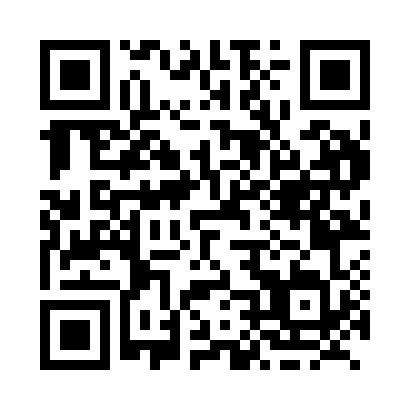 Prayer times for Bird, Manitoba, CanadaMon 1 Apr 2024 - Tue 30 Apr 2024High Latitude Method: Angle Based RulePrayer Calculation Method: Islamic Society of North AmericaAsar Calculation Method: HanafiPrayer times provided by https://www.salahtimes.comDateDayFajrSunriseDhuhrAsrMaghribIsha1Mon4:546:451:205:467:579:492Tue4:506:421:205:477:599:523Wed4:476:401:205:498:019:554Thu4:446:371:205:508:039:575Fri4:406:341:195:528:0510:006Sat4:376:321:195:538:0810:037Sun4:336:291:195:558:1010:068Mon4:306:261:185:568:1210:099Tue4:266:241:185:588:1410:1210Wed4:236:211:185:598:1610:1511Thu4:196:191:186:008:1810:1812Fri4:166:161:176:028:2010:2113Sat4:126:131:176:038:2210:2414Sun4:086:111:176:058:2410:2715Mon4:056:081:176:068:2610:3116Tue4:016:061:166:078:2810:3417Wed3:576:031:166:098:3110:3718Thu3:536:011:166:108:3310:4119Fri3:495:581:166:128:3510:4420Sat3:455:561:166:138:3710:4821Sun3:415:531:156:148:3910:5122Mon3:375:511:156:168:4110:5523Tue3:335:481:156:178:4310:5924Wed3:315:461:156:188:4511:0025Thu3:295:431:156:208:4711:0126Fri3:285:411:156:218:4911:0227Sat3:275:391:146:228:5111:0328Sun3:255:361:146:248:5311:0429Mon3:245:341:146:258:5511:0530Tue3:235:311:146:268:5811:06